SWBA Board Meeting Minutes 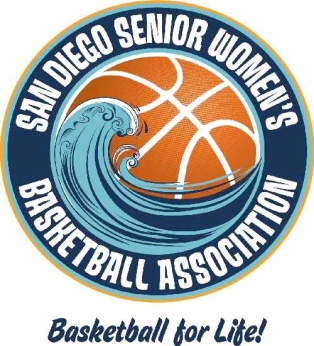 April 18, 2021The meeting was called to order by Director Joy de Beyer at 10:15 am. Board members in attendance: Kris Shelly, Aurora Brown, Nancy Bruce, Diane Koczur and Lynn Bloom. Also present: Courtney Flanagan, Cherri Gase and Sheri Vandeventer for discussion of Camperships and Criteria for Return to Play. Not present: Denise Clark, Evette Callahan, Marge Carl.Minutes:  Joy moved / Kris seconded the motion to approve the January 17, 2021 Minutes.  Motion carried. Correction of Minutes:  The January 17, 2021 minutes note that Joy was concerned that one of the basketball camps may have made an error in return of camp fees. Joy subsequently reviewed emails and found that there is no discrepancy. The Treasurer’s Report attached to the 1/17/21 Minutes is correct. Correction to the Minutes is made herein.Criteria for Return to Play:  Sheri reported on North County plans for return to play. She noted that she has received no guidance from the Escondido facility they use regarding return to indoor sports. She plans to require proof of vaccination when play resumes. Following discussion, all agreed that proof of vaccination should be required for return to play for all players. Lynn will check with Standley Recreation Center to see if outdoor courts may be reserved. Joy proposed that we investigate alternative venues for future league play, taking into consideration: location, size, ventilation, cost and availability. Kris and Cherri will contact Jackie Robinson YMCA for availability and pricing. Joy will draft a membership survey to gauge interest in return to play, vaccination status, etc. and will send to the Board for approval. Kris noted that she has agreed to assume responsibility for the Rookie Training program, and anticipates help from Marie Ramirez.Camperships: Courtney reported that camp dates, including USD’s camp, have not been finalized. She has received just one application for camp, received last year from Esther Gomez. Following discussion, all agreed to extend time for the application process since camp dates are not yet set. Suzanne Scholarship Idea: Tabled for Mary Miller to join the discussion. There may be legal constraints for some ideas due to SWBA non-profit status. Other Business:  Following discussion, all agreed that league insurance should be renewed. Kris moved / Lynn seconded the motion to approve insurance renewal costs of $850.00. Motion carried. Joy will check with Fay to see if insurance covers multiple facilities, including outdoor courts.Website: Due to non-payment of one fee, the SWBA website content was deleted. However, the Homepage was retained. Jackie plans to rebuild the site. Joy will follow-up.Meeting adjourned at 11:31 am. Respectfully submitted,Lynn BloomThe next meeting of the Board is scheduled for June 20, 2021. Additional meetings are scheduled for July 18, 2021 and October 17, 2021.